МУНИЦИПАЛЬНОЕ АВТОНОМНОЕ УЧРЕЖДЕНИЕ ДОПОЛНИТЕЛЬНОГО ОБРАЗОВАНИЯ «ЦЕНТР РАЗВИТИЯ ТВОРЧЕСТВА ДЕТЕЙ И ЮНОШЕСТВА «НАРТ»«Утверждаю»Директор Центра «Нарт»________ Фидарова Б.И.«___» ___________ 2019гАНАЛИЗ РАБОТЫ ЦЕНТРАза 2018 – 2019 учебный год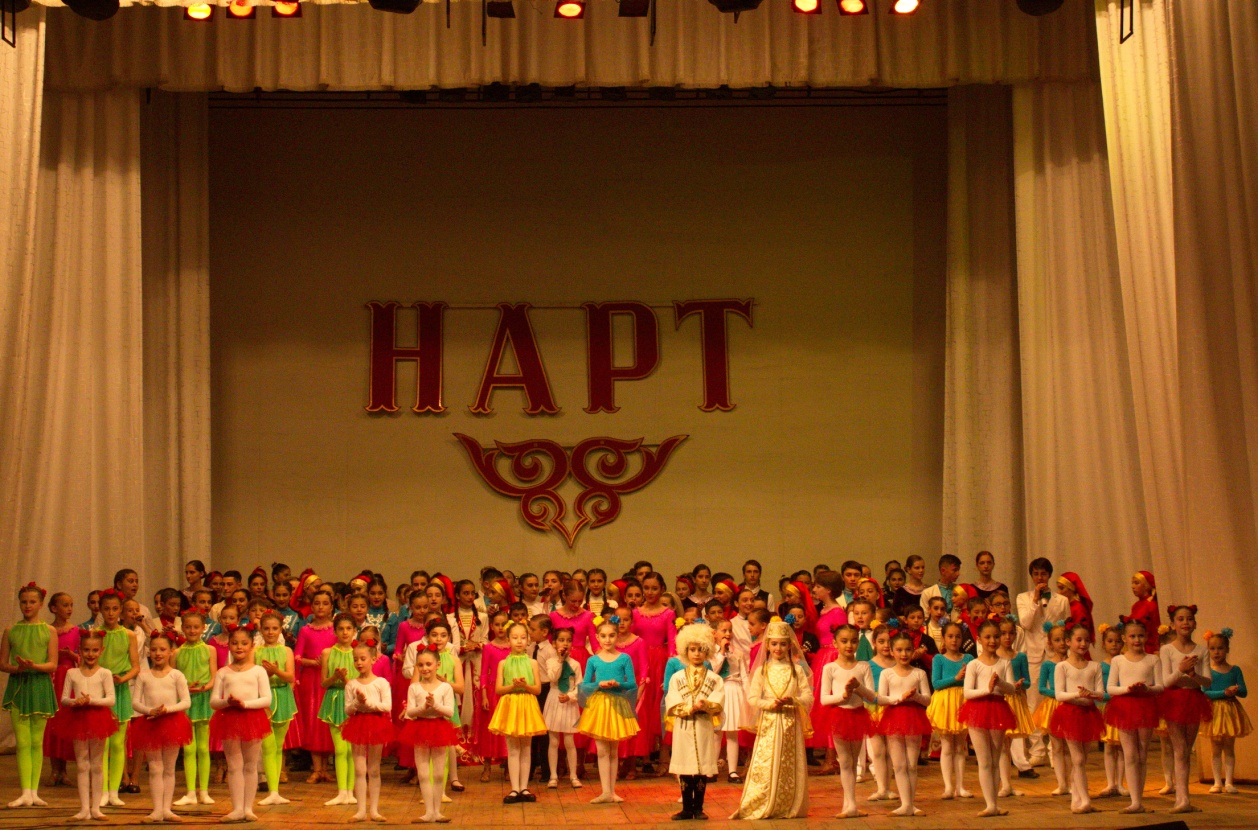 Исполнил: Хачирова Б.Р., заместитель директора по УВР Владикавказ, 2019г.Содержание:Общие сведения об организацииСистема управления  и структура организацииОбразовательная деятельностьСведения о конкурсах в отчетном годуВоспитательная деятельностьКадровое обеспечениеОрганизационно – педагогическая и методическая работаСоциально – педагогическая, психолого – педагогическая и профилактическая работаИнфраструктураНаличие условий для организации обучения и воспитания обучающихся с ограниченными возможностями здоровьяАдминистративно – хозяйственная работаПриложение №1 Учебный план МАУДО ЦРТДЮ «Нарт» на 2018 -2019ггПриложение №2. Расписание занятий МАУДО ЦРТДЮ «Нарт» на 2018 -2019Общие сведения об организацииПолное наименование в соответствии с уставомМуниципальное автономное учреждение дополнительного образования «Центр развития творчества детей и юношества «Нарт»Краткое наименование 	МАУДО ЦРТДЮ «Нарт»Адрес: юридический РСО – Алания, г.Владикавказ, пр.Доватора,11 «а»фактическийРСО – Алания, г.Владикавказ, пр.Доватора,11 «а» Телефон 8(8672)52-39-82Факс _-_________________e-mail center-nart@yandex.ruДиректор 	Фидарова Бэла ИрбековнаУстав                                      09.12.2015г___________________                                                                                                      ( даты принятия, согласования, утверждения)Учредитель Муниципальное образование г. Владикавказ в лице Управления образования администрации местного самоуправления г.Владикавказа                                                                            (полное наименовании) Лицензия на право ведения образовательной деятельности серия 15Л01 № 0001191 , выдана МОН РСО –А 29.12.2016г________________Режим работыначало учебного года – 1 сентября, окончание 31 мая, продолжительность 36 недель, 6 дней в учебной неделе, начало занятий - 9.00, окончание -  20.00, перерывы между занятиями 10 мин. Программа развития учрежденияПрограмма развития МАУДО ЦРТДЮ «Нарт» на 2015-2020гг, утв 31.08.2014г_ (реквизиты, срок действия)Свидетельство о постановке на учет юридического лица в налоговом органесерия 15 № 001082183, дата постановки на  учет 16.03.2001г, ИНН 1501032848                                               (серия, номер, дата постановки, ИНН)Свидетельство о внесении записи в Единый  государственный реестр  юридических лиц 	серия 15 №000404896, от 25.03.2002г, ОГРН 1021500512153                                    (серия, номер, дата, ОГРН)Свидетельство о праве на имущество Свидетельство о государственной регистрации права  серия 15 АБ № 054990 от 11.12.2012г , выдано Управлением Федеральной службы государственной регистрации, кадастра и картографии по РСО Алания (серия, номер, дата, кем выдано)Свидетельство о праве на земельный участок кадастровая выписка от 12.09.2013г № 15/201/2013-5749, кадастровый № 15:09:0031605Система управления  и структура организации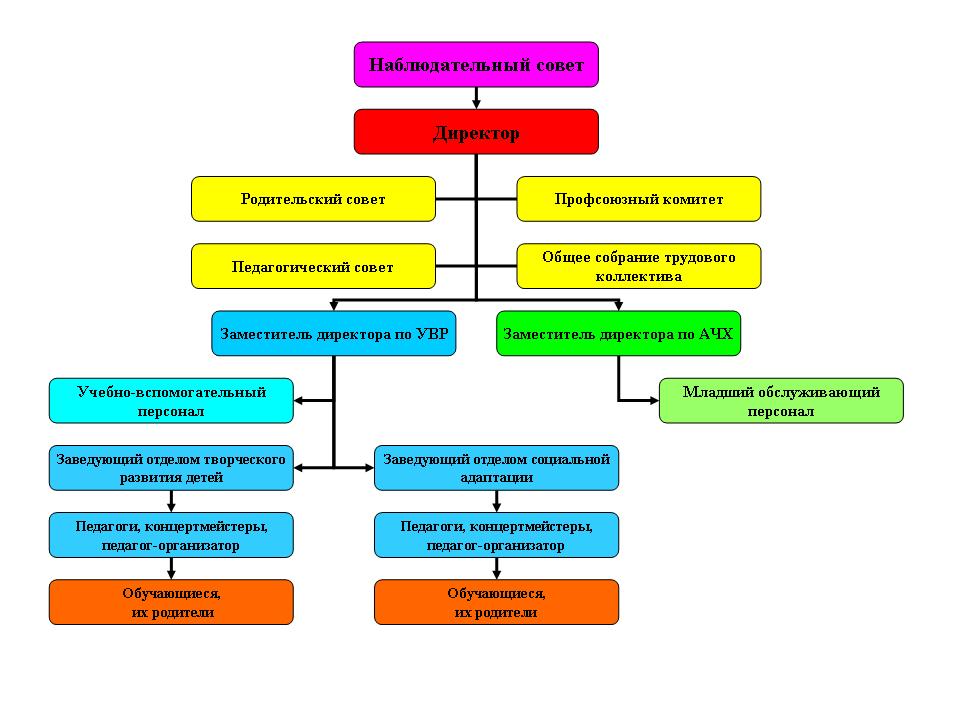 Директор МАУДО ЦРТДЮ «Нарт»: Фидарова Бэла ИрбековнаЗаместитель директора по УВР: Хачирова Бэла РуслановнаЗаместитель директора по АХЧ: Гаппоева Жанна МатвеевнаОтдел творческого развития детей Зав. отделом Еналдиева Э.С.Отдел социальной адаптации детей Зав. отделом Кузнецова З.Х.Выводы: система управления МАУДО ЦРТДЮ «Нарт» соответствует Уставу Центра, Федеральному закону "Об автономных учреждениях" от 03.11.2006 N 174-ФЗ,  Федеральному закону от 29.12.2012 N 273-ФЗ «Об образовании в Российской Федерации», иным нормативным актам Российской Федерации. Образовательная деятельностьДокументы, в соответствии с которыми ведется образовательная деятельность: Федеральный закон от 29.12.2012 № 273-ФЗ «Об образовании в Российской Федерации», Санитарно-эпидемиологические правила и нормативы СанПиН 2.4.4.3172-14, утвержденные Постановлением Главного государственного санитарного врача Российской Федерации от 04.07.2014 № 41 «Санитарно-эпидемиологические требования к устройству, содержанию и организации режима работы образовательных организаций дополнительного образования детей », приказ Министерства образования и науки Российской Федерации от 29 августа 2013 года №1008 «Об утверждении Порядка организации и осуществления образовательной деятельности по дополнительным общеобразовательным программам»Концепция развития дополнительного образования детей, утверждена распоряжением Правительства Российской Федерации от 4 сентября . N 1726-рПлан мероприятий на 2015-2020 годы по реализации Концепции развития дополнительного образования детей в Республике Северная Осетия-Алания,  утвержден Решением коллегии Министерства образования и науки Республики Северная Осетия-Алания, от 24 декабря 2015 г. № 15План мероприятий ("дорожная карта") "Изменения в отраслях социальной сферы, направленные на повышение эффективности образования и науки"  (утв. постановлением Правительства Республики Северная Осетия-Алания от 16 мая 2014 г. N 170);Программа развития МАУДО ЦРТДЮ «Нарт» на 2015-2020ггУстав МАУДО ЦРТДЮ «Нарт»Режим работыСроки начала и окончания учебного года. МАУДО ЦРТДЮ «Нарт»  организует работу с детьми в течение всего календарного года. Учебный год начинается: - для обучающихся второго и последующих лет обучения - 1 сентября; - для обучающихся первого года обучения – 4 - 11 сентября. Окончание учебного года – 31 мая.Продолжительность учебного года, учебной недели (количество недель в учебном году, дней в учебной неделе). Продолжительность учебного года – 36 недель (6 дней в учебной неделе, воскресенье – выходной день).Продолжительность занятий, перерывов между занятиями.Образовательный процесс по реализации дополнительных общеразвивающих программ осуществляется в две смены; начало занятий - 9.00, окончание -  20.00. Продолжительность перерывов между занятиями – 5 - 10 минут. Продолжительность занятия определяется содержанием программы, рекомендациями СанПин 2.4.4.3172-14 и уставом МАУДО ЦРТДЮ «Нарт». Занятия в детских объединениях проводятся со всем составом, по группам, подгруппам и индивидуально:Продолжительность одного занятия:– для обучающихся дошкольного возраста – 20-30 минут;– для обучающихся младшего школьного возраста – 30-40 минут.– для обучающихся среднего и старшего школьного возраста –45 минут.Продолжительность индивидуального занятия – 30 минут. Продолжительность занятий для детей с ограниченными возможностями здоровья – 40 минут.Форма обучения – очная.Дистанционное обучение- отсутствуетРеализуемые дополнительные общеобразовательные программыАнализ состава обучающихся в Центре «Нарт»:Возрастной состав обучающихсяСохранность контингента обучающихсяСведения конкурсах в отчетном годуСведения об обучающихся Центра – участниках конкурсных мероприятий различного уровня Конкурсные мероприятия  со школьниками г.ВладикавказаВыводы:Анализ информации об участии обучающихся Центра в конкурсных мероприятиях различного уровня и направленности подтверждает высокий уровень результативности учебного процесса. В целях дальнейшего повышения результативности необходимо:способствовать созданию на базе творческих объединений Центра детских творческих коллективов (вокальных, инструментальных, хореографических, театрального);способствовать активному участию детских творческих коллективов в концертной деятельности, в конкурсах, фестивалях, выставках различного уровня – от региональных до международных;способствовать выявлению и развитию творчески одаренных воспитанников из числа обучающихся Центра; совместно с педагогами разрабатывать индивидуальные программы роста для данной категории детей.Анализ организационно – массовой работы со школьниками Владикавказа показывает высокую востребованность конкурсных мероприятий различной направленности,  позволяющих выявлять творчески и интеллектуально одаренных школьников, создающих мотивацию для педагогов к творческим формам работы. В целях развития данного направления деятельности необходимо:расширять спектр творческих направлений городских конкурсов;способствовать повышению мотивации у школьников и их педагогов к достижению высоких результатов в творческий деятельности;совершенствовать организацию конкурсных мероприятий, их содержательную составляющую и методическую основу. Воспитательная деятельностьЦелью  воспитательной работы  в Центре  является создание единого воспитательного пространства, главной ценностью которого является личность каждого ребенка, формирование духовно – развитой, творческой, нравственно и физически здоровой личности, способной на сознательный выбор жизненной позиции, на самостоятельную выработку идей на современном уровне, имеющей ориентироваться в социокультурных условиях.Задачи воспитательной работы:Обеспечение формирования духовно – нравственных основ личности учащихся;Обеспечение сохранности и укрепления нравственного и психического здоровья учащихся.Формирование толерантной личности, способной к творческому  самоопределению путем активной творческой  деятельности.Повышение роли семьи в воспитательно-образовательном процессе.Расширение внеучебной деятельности детей с целью расширения коммуникативных способностей, эмоционального развития. Воспитательная работа организуется по направлениям:Духовно- нравственноеГражданско - патриотическоеЭкологическоеЭстетическоеЗдоровьесберегающееМероприятия в рамках организации воспитательной работыУчастие  воспитанников Центрав городских праздничных мероприятияхВыводы: Образовательно – воспитательный процесс Центра организован и осуществляется на высоком качественном уровне. Для дальнейшего совершенствования образовательно – воспитательного процесса необходимо:разработать единую форму мониторинга образовательной деятельности обучающихся, результативности обучения и профессионального уровня педагогических кадров;продолжить деятельность  по разработке образовательного процесса по новым направлениям деятельности в соответствии с социальным заказом;активно внедрять в образовательный процесс современные образовательные технологии и методы;своевременно организовывать диагностику и сбор информации о семьях воспитанников, активное взаимодействие с родителями с целью усиления эффективности воспитательных воздействий семьи и УДО; организацию и проведение круглых столов, тематических дискуссий, родительских собраний. Кадровое обеспечениеУкомплектованность штата – 99%Педагогический персонал:Всего:					на 1 июня 2019г 		36 чел. (12 чел совм)	Образование:Высшее:	21 чел. (58%)Н/ высшее:	2 чел (6%)	Среднее специальное: 	13 чел (36%)Категория:Высшая: 				11 (37%)	Первая: 				3 (3 %)Вторая (соответствие) 		17 (48%)Без категории:			4 (11 %)Стаж работы:до 2 лет				2 (5%)от 2 до 5 лет				5 (14%)от 5 до 10 лет			6 (17%)10 – 20 лет				8 (22%)20 и более лет			15 (42%)Имеют звания:Фидарова Б.И. – Почетный работник общего образования РФ.Дзуцева Э.Б. – Заслуженный работник культуры РСО – АланияПрохождение профессиональной переподготовки–Есенов Заур Таймуразович, концертмейстер (народная хореография)Кораев Чермен Вадимович, концертмейстер (народная хореография)Дзулиев Батраз Асланович, концертмейстер (народная хореография)Результаты аттестации педагогических работниковУчастие в профессиональных конкурсах (2019г)Ёлхина Н.С.., педагог дополнительного образования – XVI республиканский конкурс профессионального мастерства работников сферы дополнительного образования «Сердце отдаю детям», участница номинации «художественная»Выводы: штат образовательной организации укомплектован в 99% (вакансия – «секретарь – делопроизводитель», педагогических вакансий нет). Курсы повышения квалификации педработники проходят в соответствии  с графиком.  Штатные единицы «педагог-психолог», «педагог-дефектолог», «педагог-логопед» отсутствуют в штатном расписании ЦентраОрганизационно – педагогическая и методическая работаПроведение заседаний педагогических советовЗаседания методических объединенийОбобщение педагогического опытаГородские семинарыРазработка методической документации, обеспечивающей образовательную, воспитательную  и организационно – массовую деятельность ЦентраИтоговые занятия  в творческих объединениях (за учебный год)Выводы:Методическая работа составляет основу образовательно – воспитательного процесса Центра и является непременным условием его осуществления на высоком профессиональном уровне. Разработка учебно – методического обеспечения по направлениям деятельности ведется по необходимости педагогами под руководством методиста. Деятельность методических объединений нацелена на решение практических проблем, возникающих у педагогов. В целях совершенствования и активизации методической деятельности педколлектива Центра  необходимо:ежегодно обновлять содержание дополнительных образовательных программ в соответствии с государственными нормативными документами: «Порядком организации и осуществления образовательной деятельности по дополнительным общеобразовательным программам»,  «Методическими рекомендациями по проектированию дополнительных общеобразовательных программ (включая разноуровневые программы)» , с ориентацией на инновационные технологии и методы педагогического поцесса;разрабатывать планы работы методических объединений в соответствии с запросами педагогов, добиваться 100% выполнения запланированного;осуществлять систематическое и планомерное  руководство методической деятельностью педагогов по изучению  и распространению передового педагогического опыта;продолжить  работу по профессиональной адаптации начинающих педагогов дополнительного образования, организовать консультирование, посещение занятий с их последующим анализом;продолжить работу по созданию единого методического фонда Центра, систематизировать его по направлениям обучения;продолжить  работу по оказанию методической помощи по запросу педагога, в том числе с привлечением Интернет – ресурсов.Социально-педагогическая, психолого – педагогическая и профилактическая работаПроведение родительских собранийТренинги для обучающихся, родителей и педагогов:Анкетирование, тестирование и диагностика: Профилактика асоциального поведения.Выводы: В настоящее время работа по социально – педагогическому сопровождению обучающихся проводится педагогом – организатором отдела.  Для осуществления психолого – педагогического консультирования обучающихся, их родителей и педагогов, проведения коррекционно – развивающих и логопедических занятий с обучающимися на профессиональной основе необходимо введение в штат Центра соответствующих штатных единиц. ИнфраструктураВыводы: инфраструктура Центра обеспечивает удовлетворительные условия для пребывания и обучения обучающихся. Необходимо: осуществить замену ограждения территории Центра.В штатном расписании Центра штатные единицы медицинского работника, работников пищеблока отсутствуют. Необходимо введение в штатное расписание Центра соответствующих штатных единиц, оснащение помещений под столовую и медицинский кабинет.Наличие условий для организации обучения и воспитания обучающихся с ограниченными возможностями здоровьяНа 1 января 2018г в Центре «Нарт» обучались 5 детей-инвалидов и 1 обучающийся с ОВЗ. Наличие специальных технических условий для обучения данных обучающихся в Центре в связи с имеющимися диагнозами не требовалось.Свободный доступ к местам занятий:Наличие 	пандуса				есть				поручней				естьрасширенных дверных проемов 		в норме		подъемников			отсутствуютСпециальные технические средства обучения для детей инвалидов –В наличии:кнопки вызова персонала (на входе и в санузлах)таблички – указатели тактильныемнемосхема тактильная в фойесветооотражательная маркировка ступенейвывеска на входе со шрифтом Брайляоборудованный кабинет – сенсорная комнатаПаспорт доступности МАУДО ЦРТДЮ «Нарт» разработан в 2016г. Выводы:На 1 июня 2019г в МАУДО ЦРТДЮ «Нарт» в рамках программы «Доступная среда» частично созданы необходимые условия для организации обучения и воспитания обучающихся с ограниченными возможностями здоровья.  Штатные единицы психолога, дефектолога и др. отсутствуют.Административно –хозяйственная работаВыводы: выполнение ремонтно – строительных работ, развитие материальной базы Центра и обеспечение хозяйственных нужд производится за счет привлечения спонсорской помощи и согласовано с родительским комитетом Центра.  №Наименование творческого объединенияФИО педагогаАдресБаза«Кавказские танцы»Кораева М.Р.Пр. Доватора, 11 «а»«Нарт»«Кавказские танцы»Мирикова А.ОУл. Гадиева, 10СОШ №21«Кавказские танцы»Боциева Ф.В.Ул. М. Горького, 39СОШ №28«Современные танцы»Гагиева М.А.Пр. Доватора, 11 «а»Пр. Доватора , 35 «а»«Нарт»СОШ №44«Современные танцы»Фокина Е.М.Пр. Доватора, 11 «а»«Нарт»«Радуга» (вокал)Дзуцева Э.Б.Пр. Доватора, 11 «а»«Нарт»«Рухсана» (вокал)Дзгоева С.Т.Пр. Доватора, 11 «а»«Нарт»«Барсы» (доул)Байматов С.А.Пр. Доватора, 11 «а»«Нарт»«Фæндыр» (осет. гармошка)Агнаева Р.А.Пр. Доватора, 11 «а»«Нарт»«Дидинæг»(осет. гармошка)Баскаева М.В.Пр. Доватора, 11 «а»«Нарт»«Мастерица» (ДПИ)Тимина Ю.И.Пр. Доватора, 11 «а»Ул. Цейская, 1«Нарт»СОШ №14«Палитра» (ИЗО)Боранова А.МПр. Доватора, 11 «а»«Нарт»«Страна фантазии» (ДПИ)Ёлхина Н.С.Пр. Доватора, 11 «а»Ул. Тогоева,  48«Нарт»Лицей№Наименование творческого объединенияФИО педагогаАдресБаза№Наименование творческого объединенияФИО педагогаАдресБаза«Я познаю мир»Кузнецова З.Х.Пр. Доватора, 11 «а»Ул.Кырджалийская,19«Нарт»СОШ№43«Грация» (гимнастика)Субботина А.А.Пр. Доватора, 11 «а»«Нарт»«Пластика» (гимнастика)Мирикова И.А.Пр. Доватора, 11 «а»«Нарт»«Белая ладья»Рухлин А.В.Пр. Доватора, 11 «а»«Нарт»«Спасатель»Саханский Ю.В.Ул. Цейская, 1СОШ№14«Ассоль»Габараева И.МУл. Герцена, 7СОШ№17«Воображение»Еналдиева Э.С.Пр. Доватора, 11 «а»«Нарт»«Школа раннего развития»Колесникова Е.ЮБеглецова И.Н.Засеева И.А.Цораева  Д.А.Пр. Доватора, 11 «а»«Нарт»№ НаименованиеТипСрок реализацииНаправленность«Воображение» (Школа раннего эстетического развития)авторская1 год социально – педагогическая художественная«Мастерица» модифицированная2 годахудожественная«Умелые ручки»модифицированная2 годахудожественная«Страна фантазии» модифицированная3 годахудожественная«Палитра»модифицированная3 годахудожественная«Арвардын»(кавказские танцы)модифицированная4 годахудожественная«Кафт» (кавказские танцы)модифицированная3 годахудожественная«Основы кавказской хореографии»модифицированная4 годахудожественная«Микс дэнс» (современные танцы)модифицированная4 годахудожественная«Виктория» (спортивные бальные танцы)модифицированная5 летФизкультурно - спортивная«Дидинæг» (осетинская гармошка)авторская5 летхудожественная«Ритмы гор» (доул)модифицированная3 годахудожественная«Рухсана (вокал)»модифицированная3 годахудожественная«Художественная гимнастика»модифицированная3 годафизкультурно - спортивная«Белая ладья»модифицированная3 годафизкультурно – спортивная«Этика»модифицированная3 годасоциально-педагогическая«Эврика» (Школа раннего развития)модифицированная1 годсоциально-педагогическая«Юный спасатель»модифицированная3 года социально-педагогическая«Я познаю мир»модифицированная3 года социально-педагогическая«Ассоль» (литературная студия)модифицированная3 года художественнаяпо направлениямнаименованийгруппдетейиз них на базах СОШХудожественное1540905493Социально-педагогическое412286132Физкультурно-спортивное361580Естественно - научное138060ВСЕГО23611429685ВозрастВсегоДевочекДо 5 лет153406-9 лет84654010-14 лет40620015-17 лет242018 лет и старше00Итого1429800№Наименование объединенийФИО педагогаФИО педагогаГруппаКоличество обучающихсяКоличество обучающихся№Наименование объединенийФИО педагогаФИО педагогаГруппасентябрьмай«Я познаю мир»Кузнецова З.Х.Кузнецова З.Х.I2018«Я познаю мир»Кузнецова З.Х.Кузнецова З.Х.II3029«Я познаю мир»Кузнецова З.Х.Кузнецова З.Х.III3028«Эврика»Беглецова И.Н.Цораева Д.А.Колесникова Е.Ю.Засеева И.А.Беглецова И.Н.Цораева Д.А.Колесникова Е.Ю.Засеева И.А.I2926«Эврика»Беглецова И.Н.Цораева Д.А.Колесникова Е.Ю.Засеева И.А.Беглецова И.Н.Цораева Д.А.Колесникова Е.Ю.Засеева И.А.II2827«Эврика»Беглецова И.Н.Цораева Д.А.Колесникова Е.Ю.Засеева И.А.Беглецова И.Н.Цораева Д.А.Колесникова Е.Ю.Засеева И.А.III3027«Эврика»Беглецова И.Н.Цораева Д.А.Колесникова Е.Ю.Засеева И.А.Беглецова И.Н.Цораева Д.А.Колесникова Е.Ю.Засеева И.А.IV2820«Пластика»Мирикова И.А.Мирикова И.А.I3025«Пластика»Мирикова И.А.Мирикова И.А.II3028«Юный спасатель»Саханский Ю.В.Саханский Ю.В.I3030«Юный спасатель»Саханский Ю.В.Саханский Ю.В.II3030«Белая ладья»Рухлин А.В.Рухлин А.В.I2221«Белая ладья»Рухлин А.В.Рухлин А.В.II2022«Грация»Субботина  О.А.Субботина  О.А.I2621«Грация»Субботина  О.А.Субботина  О.А.II2621«Ассоль»Габараева И.М.Габараева И.М.I2020«Ассоль»Габараева И.М.Габараева И.М.II2020«Ассоль»Габараева И.М.Габараева И.М.III1616«Ассоль»Габараева И.М.Габараева И.М.IV2020ИТОГО по отделу: ИТОГО по отделу: ИТОГО по отделу: ИТОГО по отделу: 93%485449«Нарты»«Нарты»Мирикова А.О.I2828«Нарты»«Нарты»Мирикова А.О.II2828«Нарты»«Нарты»Мирикова А.О.III2828«Нарты»«Нарты»Мирикова А.О.IV2828«Нарты»«Нарты»Мирикова А.О.V1818«Нарты»«Нарты»Мирикова А.О.VI2626«Нарты»«Нарты»Мирикова А.О.VII1614«Арвæрдын»«Арвæрдын»Кораева М. Р.I3127«Арвæрдын»«Арвæрдын»Кораева М. Р.II3328«Арвæрдын»«Арвæрдын»Кораева М. Р.III3328«Арвæрдын»«Арвæрдын»Кораева М. Р.IV2525«Микс данс»«Микс данс»Гагиева М.А.I86«Микс данс»«Микс данс»Гагиева М.А.II1716«Микс данс»«Микс данс»Гагиева М.А.III1111«Кафт»«Кафт»Боциева Ф.В.I3826«Кафт»«Кафт»Боциева Ф.В.II2730«Кафт»«Кафт»Боциева Ф.В.III3531«Кафт»«Кафт»Боциева Ф.В.IV2523«Виктория»«Виктория»Фокина Е. М.I 1212«Виктория»«Виктория»Фокина Е. М.II1313«Фæндыр»«Фæндыр»Агнаева Р. А.I 1515«Дидинæг»«Дидинæг»Баскаева М.В.I2020«Нарты»«Нарты»Байматов С. А.I 2826«Рухсана»«Рухсана»Дзгоева С. Т.I 2022«Радуга»«Радуга»Дзуцева Э. Б.I 2826«Мастерица»«Мастерица»Тимина Ю.И.I 2524«Мастерица»«Мастерица»Тимина Ю.И.II2828«Мастерица»«Мастерица»Тимина Ю.И.III2424«Мастерица»«Мастерица»Тимина Ю.И.IV2121«Мастерица»«Мастерица»Тимина Ю.И.V1111«Палитра» «Палитра» Боранова А. М.I1111«Палитра» «Палитра» Боранова А. М.II1613«Палитра» «Палитра» Боранова А. М.III1612«Палитра» «Палитра» Боранова А. М.IV1714 «Страна фантазии»  «Страна фантазии» Ёлхина Н.С.I2016 «Страна фантазии»  «Страна фантазии» Ёлхина Н.С.II2122 «Страна фантазии»  «Страна фантазии» Ёлхина Н.С.III1919 «Страна фантазии»  «Страна фантазии» Ёлхина Н.С.IV1616 «Страна фантазии»  «Страна фантазии» Ёлхина Н.С.V1818 «Страна фантазии»  «Страна фантазии» Ёлхина Н.С.VI2626 «Страна фантазии»  «Страна фантазии» Ёлхина Н.С.VII1413«Воображение»«Воображение»Еналдиева Э. С.I1916«Воображение»«Воображение»Еналдиева Э. С.II1715ИТОГО по отделу:ИТОГО по отделу:ИТОГО по отделу:ИТОГО по отделу:94%930874№Объединение МероприятиеРезультатыМуниципальный уровеньМуниципальный уровеньМуниципальный уровеньМуниципальный уровеньт/о «Рухсана»(вокал)Педагог Дзгоева С.Т.Фестиваль военно – патриотической песни «Синий платочек»30.04.2019гТуаева Влада, Рамонова Милена - грамотыт/о «Палитра» (ИЗО) Педагог – Боранова А.М. Конкурс социального плаката «Мой выбор – жизнь» в рамках акции «Мир без наркотиков»Участники – 6челКудзиева Анна – 1 местот/о «Палитра» (ИЗО) Педагог – Боранова А.М. Конкурс – акция «Памяти павших будем достойны!»Участники – 8 челНикуличева Полина, Царакова Эллина – 1 местот/о «Палитра» (ИЗО) Педагог – Боранова А.М. Конкурс детского рисунка «Дети против коррупции»Октябрь 2018гУчастники – 9 челКудрявцева Анастасия – 1 местот/о «Страна фантазии»(ДПИ) Педагог – Ёлхина Н.С.Конкурс социального плаката «Мой выбор – жизнь» в рамках акции «Мир без наркотиков»Ёлхин Владимир, Хвостикова Дарья - грамотыРегиональный уровеньРегиональный уровеньРегиональный уровеньРегиональный уровеньт/о «Дидинæг» (осетинская гармоника)Педагог – Баскаева М.ВIV Республиканский фестиваль национальной музыки «Ирон фандыр»Беслан, 29.02.2019гАнсамбль - участиет/о «Нарты» (доул)Педагог – Байматов С.А.IV Республиканский фестиваль национальной музыки «Ирон фандыр»Беслан, 29.02.2019гАнсамбль – участие т/о «Дидинæг» (осетинская гармоника)Педагог – Баскаева М.ВРегиональный фестиваль «Зимний бал»Владикавказ23.12. 2018гАнсамбль «Дидинаг» - 1 местоГагкуева Эллина, Дзасохова Моника, Бугулова Камилла, Байматова Виктория, Хинчагова Фатима, Кулумбегова Оля – все 1 местот/о «Дидинæг» (осетинская гармоника)Педагог – Баскаева М.ВРеспубликанский фестиваль «Молодость Осетии», Владикавказ. 25.11.2018г Хинчагова Фатима – грамота за участиет/о «Радуга» (вокал) Педагог – Дзуцева Э.Б.Республиканский фестиваль детской песни «Пусть всегда будет солнце!» г.Владикавказ28.11.2018г Дзобаева София- 1 местоФокин Илья- 1 местоГадзиева Алана – 2 местоАветисян Лилия– 2 местоНайфонов Артур – 3 местоВарзиева Илона – 2 место т/о «Рухсана»(вокал)Педагог Дзгоева С.Т.Республиканский фестиваль детской песни «Пусть всегда будет солнце!» г.Владикавказ28.11.2018г Участники – 3 челт/о «Радуга» (вокал) Педагог – Дзуцева Э.Б.Республиканский конкурс исполнителей патриотической песни « С чего начинается Родина?»26.02.2019гУчастники – 4 челАветисян Лилия– 2 местоДзобаева София- 3 местоГусова Яна – 3 местоВарзиева Илона – 2 местот/о «Радуга» (вокал) Педагог – Дзуцева Э.Б.Республиканский конкурс исполнителей осетинской песни « Свирель Ацамаза»17.05.2019гИсрафилова Алима – 1 местоХугаева Ирина – 2 местот/о «Палитра» (ИЗО) Педагог – Боранова А.М.Республиканский конкурс детского рисунка «Лес глазами детей» г.Владикавказ13.12.2019гУчастники 21челФидарова Анастасия – 2 место7 чел – дипломы лауреатовт/о «Страна фантазии»(ДПИ) Педагог – Ёлхина Н.С.Республиканский конкурс детского рисунка «Лес глазами детей» г.Владикавказ13.12.2019гУчастники – 9 челХаребов Артем -1 местоЁлхин Владимир – 3 местот/о «Дидинæг» (осетинская гармоника)Педагог – Баскаева М.ВРеспубликанский фестиваль «Пой, фандыр!»г.Владикавказ, 24.04.2019гАнсамбль- участиет/о «Фæндыр» (осетинская гармоника)Педагог – Агнаева Р.А.Республиканский фестиваль «Пой, фандыр!»г.Владикавказ, 24.04.2019гАнсамбль- участиет/о «Дидинæг» (осетинская гармоника)Педагог – Баскаева М.ВРегиональный конкурс – фестиваль «MEGADANCE»г.Владикавказ, 18.11.2018гБугулова Камилла – 1 местоБайматова Виктория – 1 местоГагкуева Эллина – 1 местот/о «Нарты» (доул)Педагог – Байматов С.А.Региональный конкурс – фестиваль «MEGADANCE»г.Владикавказ, 23.12.2018гАнсамбль – 1 местот/о «Нарты» (доул)Педагог – Байматов С.А.Региональный конкурс – фестиваль «Танцевальный Олимп Осетии»3 марта 2019гАнсамбль – 1 местот/о «Дидинæг» (осетинская гармоника)Педагог – Баскаева М.ВРегиональный конкурс – фестиваль «Танцевальный Олимп Осетии»3 марта 2019гБугулова Камилла – 1 местоБайматова Виктория – 1 местоДзасохова Моника – 1 местоГабуева Валерия – 1 местот/о «Дидинæг» (осетинская гармоника)Педагог – Баскаева М.ВРегиональный конкурс – фестиваль «MEGADANCE»г.Владикавказ, 26.05.2019гБугулова Алисия – 1 местоАбаеваЗарина – 1 местоГагкуева Эллина – 1 местоКаджаева Лана -  7 местоБайматова Виктория – 5 местоДзасохова Моника – 1 местоМамитова  Валерия – 7 местот/о «Фæндыр» (осетинская гармоника)Педагог – Агнаева Р.А.Региональный конкурс – фестиваль «MEGADANCE»г.Владикавказ, 26.05.2019гТотиева Алина – 1 местоТотиева, Базаева – дуэт – 1 местот/о «Арв – арт» (кавказские танцы)Педагог – Мирикова А.О.Региональный конкурс – фестиваль «MEGADANCE»г.Владикавказ, 26.05.2019гУчастники – 5 чел – 1 местот/о «Палитра» (ИЗО) Педагог – Боранова А.М.Республиканский конкурс «Национальный герой Осетии» февраль 2019гХвостикова Дарья – 3 местот\о «Белая ладья» (шахматы) Педагог – Рухлин А.В.Республиканский шахматный фестиваль «Владикавказская весна» март 2019Измайлов Федор - грамотат/о «Грация» (художественная гимнастика) Педагог – Субботина О.А.Традиционное региональное открытое первенство по художественной гимнастике«Горянка», РДДТ14.12.2018гБалаева Ванесса – 3 местот/о «Пластика» (художественная гимнастика) Педагог – Мирикова И.А.Традиционное региональное открытое первенство по художественной гимнастике«Горянка», РДДТ14.12.2018гУчастники – 11 чел. 3чел – 1 место3чел – 2 место5чел – 3 местот/о «Грация» (художественная гимнастика) Педагог – Субботина О.А.Традиционное региональное открытое первенство по художественной гимнастике«Грация», РДДТ27.04.2019гБалаева Ванесса – 1 местоХачирова Валерия - 1 местоДжиоева Амага – 3 местот/о «Пластика» (художественная гимнастика) Педагог – Мирикова И.А.Традиционное региональное открытое первенство по художественной гимнастике«Грация», РДДТ27.04.2019гУчастники – 11 чел. 5чел – 1 место3чел – 2 место3чел – 3 местот/о «Грация» (художественная гимнастика) Педагог – Субботина О.А.Открытое первенство Ардонского района  «Шаг к победе» 08.12.2018гПащенко Камилла – 1 местот/о «Грация» (художественная гимнастика) Педагог – Субботина О.А.Открытое первенство Ардонского района  «Весенний звездопад»03.05.2019гХадаева Мадина– 1 местоХачирова Валерия - 1 местоХадаева Залина – 1 местоБалаева Ванесса – 1 местоНартикоева Мария – 2 местоХасцаева Марина – 1 местоПащенко Камилла – 1 местоДжиоева Амага – 2 местот/о «Грация» (художественная гимнастика) Педагог – Субботина О.А.Открытое первенство МБУ СОК им. Тедеева «Мир детям», 07.06.2019Хачирова Валерия – 1 местоБалаева Ванесса – 2 местоДжиоева Амага – 2 местот/о «Эврика» (Школа раннего развития)ПДО Беглецова И.Н.Республиканский конкурс исследовательских работ «Я познаю мир»Абагаева Ольга, Кемеева Валерия, Пухова Виктория – 1 местот/о «Ассоль» ПДО Габараева И.М.Республиканский конкурс молодых исследователей «Ступень в науку»Зангиева Милана - участиеМежрегиональный уровеньМежрегиональный уровеньМежрегиональный уровеньМежрегиональный уровеньт/о «Дидинæг» (осетинская гармоника)Педагог – Баскаева М.ВМежрегиональный конкура – фестиваль «Кавказская весна»Владикавказ 21.04.2019гКаджаева Лана – 4 местоМамитова Валерия – 4 местоБугулова Камилла – 1 местоАнсамбль -1 местот/о «Виктория» (спортивные бальные танцы) Педагог – Фокина Е.М.Межрегиональный турнир по спортивным танцам «Вершины Кавказа» г.Нальчик01.12.2018гУчастники – 6 чел Фидарова Анастасия,  Павлиашвили Виктория, Солдатенко Арина,  Погосян Милана– все  1 место (соло)Пупынин Герман, Козинская Анна - 1 место (пара)т/о «Виктория» (спортивные бальные танцы) Педагог – Фокина Е.М.Традиционный открытый турнир «Кубок Тихого Дона»г.Ростов – на – Дону 10.03.2019гПупынин Герман, Козинская Анна - 1 и 2 место (пара)т/о «Виктория» (спортивные бальные танцы) Педагог – Фокина Е.М.Традиционный межрегиональный турнир по спортивным  танцам«Вершины Кавказа» г.Нальчик12.05.2019гЦаллагова Милана , Павлиашвили Виктория, Фомина Екатерина, Хаутова Елизавета, Афанасьева Аделина, Фидарова Анастасия,  Погосян Милана, Кудухова Ира -   все  1 место (соло)Пупынин Герман, Козинская Анна – 1 местот/о «Виктория» (спортивные бальные танцы) Педагог – Фокина Е.М.Межрегиональный турнир по спортивным танцам «Магия танца» РДДТ18.05.2019гУчастники – 13 чел Аркуша Анита, Фидарова Анастасия,  Цаллагова Милана , Павлиашвили Виктория, Погосян Милана, Фомина Екатерина, Хаутова Елизавета, Афанасьева Аделина, Кудухова Ира -   все  1 место (соло)Пупынин Герман, Козинская Анна – 1 местоФокин Илья, Никуленкова Дарья – 1 местот/о «Виктория» (спортивные бальные танцы) Педагог – Фокина Е.М.Межрегиональный турнир по спортивным танцам «Вальс цветов» г.Ставрополь 21.04.2019гСолдатенко Арина– 1 место т/о «Грация» (художественная гимнастика) Педагог – Субботина О.А.Межрегиональный конкурс – фестиваль «Мегаданс»26 мая 2019гПащенко Камилла – 1 местоХачирова Валерия – 1 местоАнсамбль (16 чел) – 1 местот/о «Рухсана» (вокал) Педагог – Дзгоева С.Т.Межрегиональный конкурс – фестиваль «Мегаданс»26 мая 2019гТуриева Арина – 1 местоАбаева Камилла – 1 местоМакоева Анжелика – 2 местот/о «Грация» (художественная гимнастика) Педагог – Субботина О.А.Межрегиональный конкурс – фестиваль «Зимний бал»23 декабря 2018гАнсамбль (12 чел) – 1 местот/о «Грация» (художественная гимнастика) Педагог – Субботина О.А.Открытый турнир «На пороге лета» г.Нальчик25.05.2019гХачирова Валерия – 1 местоВсероссийский уровеньВсероссийский уровеньВсероссийский уровеньВсероссийский уровеньт/о «Грация» (художественная гимнастика) Педагог – Субботина О.А.Всероссийские соревнования «Ступень к Олимпу» 22.04.2019гХачирова Валерия – специальный призт/о «Радуга» (вокал) Педагог – Дзуцева Э.Б.Всероссийский фестиваль искусства и творчества «Планета звезд» в г.Ессентуки06.10.2018гУчастники 6 челДзобаева София – 2 местоГусова Яна – 2 местоАветисян Лилия – 2 местоМаканси Батуль – 2 местоМирзаева Эллина – 2 и 3 местоГогичев Давид – 1 и 2 место т/о «Рухсана» (вокал) Педагог – Дзгоева С.Т.Всероссийский фестиваль искусства и творчества «Планета звезд» в г.Ессентуки06.10.2018гТуаева Влада – 1 местоТуриева Арина – 1 местоНассер Айя – 2 местот/о «Дидинæг» (осетинская гармоника)Педагог – Баскаева М.ВВсероссийский фестиваль искусства и творчества «Планета звезд» в г.Ессентуки06.10.2018гДзасохова Моника – 2 местоПарсиева Радмила – 2 местоХинчагова Фатима – 3 местот/о «Арвардын» (кавказские танцы) педагог Кораева М.Р.Всероссийский фестиваль искусства и творчества «Планета звезд» в г.Ессентуки6-7.10.2018гУчастники – 25 челАнсамбль – 1  и 2 место Баззаева Анна – 2 местот/о «Виктория» (спортивные бальные танцы) Педагог – Фокина Е.М.Российский турнир по танцевальному спорту «Летний стиль» г.Владикавказ,  2 июня 2019гУчастники – 10 чел Аркуша Анита, Павлиашвили Виктория, Фомина Екатерина – все  1 место (соло)Пупынин Герман, Козинская Анна – 1 место (пара)т/о «Арвæрдын» (кавказские танцы)Педагог Кораева М.Р.IV Всероссийский конкурс искусства и творчества «Симфония звезд» в г. Кисловодск21.04.2019гУчастники – 25 челАнсамбль – 1 местоДуэт Баззаева Анна , Хинчагов Ацамаз – 1 местоБаззаева Анна соло – 1 местот/о «Дидинæг» (осетинская гармоника)Педагог – Баскаева М.ВIV Всероссийский конкурс искусства и творчества «Симфония звезд» в г. Кисловодск21.04.2019гКаджаева Лана – 3 местоМамитова Валерия – 2местоАнсамбль – 1 местот/о «Фандыр» (осетинская гармоника)Педагог – Агнаева Р.А.IV Всероссийский конкурс искусства и творчества «Симфония звезд» в г. Кисловодск21.04.2019гАнсамбль (трио) 1 местоТотиева Алина 2 местоМеждународный уровеньМеждународный уровеньМеждународный уровеньМеждународный уровеньт/о «Дидинæг» (осетинская гармоника)Педагог – Баскаева М.ВМеждународный конкурс дарований «Зимняя сказка» 19.01.2019г г.ПятигорскДзасохова Моника – 2 местоБугулова Камилла – 3 местот/о «Арвæрдын» (кавказские танцы)Педагог Кораева М.Р.Международный конкурс  - фестиваль детского и юношеского творчества «Звездный дождь»10 ноября 2018гУчастники – 25 челАнсамбль – 1 местоДуэт Дуэт Баззаева Анна , Хинчагов Ацамаз – 1 местоБаззаева Анна соло – 1 местот/о «Виктория» (спортивные бальные танцы) Педагог – Фокина Е.М.Открытый международный турнир Happy Dance Kidsг. Санкт - Петербург 03/03/2019гСолдатенко Арина – 3 местот/о «Виктория» (спортивные бальные танцы) Педагог – Фокина Е.М.Международный турнир по танцевальному спорту «Звезды Кубани» г.Краснодар13.04.2019гАркуша Анита – 1 местот/о «Арвæрдын» (кавказские танцы)Педагог Кораева М.Р.III международный конкурс «Мир танца»г.Владикавказ, 28-29.03.2019гУчастники – 25 челАнсамбль – 1 местоБаззаева Анна – 1 местот/о «Рухсана»(вокал)Педагог Дзгоева С.Т.V международный конкурс «Нальчик – подкова счастья»24.03.2019гТуаева Влада – 1 местоРамонова Милена – 1 местоНассер Айя – 2 местот/о «Рухсана»(вокал)Педагог Дзгоева С.Т.XXIII международный фестиваль искусств «MORESOL»03.05.2019гТуаева Влада – 1 местоРамонова Милена – 2 местоНассер Айя – 1 местоАбаева Камилла – 2 местоМакоева Анжелика – 3  местот/о «Виктория» (спортивные бальные танцы) Педагог – Фокина Е.М.Международный танцевальный форум «Евразия»25.11.2018гг. Ростов – на ДонуУчастники – 7 чел Аркуша Анита – 2 место, Павлиашвили Виктория, Фидарова Анастасия, Погосян Милана, Солдатенко Арина– все  1 место (соло)Фокин Илья, Никуленкова Дарья - 1 место (пара)т/о «Радуга» (вокал) Педагог – Дзуцева Э.Б.VIII Международный конкурс  талантов«Звездное Пятигорье» г.Пятигорск27.10.2018гАветисян Лилия – 2 местоМаканси Батуль – 2 местоГогичев Давид – 2 местоМирзаева Эллина – 1 местот/о «Дидинæг» (осетинская гармоника)Педагог – Баскаева М.ВVIII Международный конкурс  талантов«Звездное Пятигорье» г.Пятигорск27.10.2018гХинчагова Фатима – 3 местоПарсиева Радмила – 1 местот/о «Нарты» (доул)Педагог – Байматов С.А.VIII Международный конкурс  талантов«Звездное Пятигорье» г.Пятигорск27.10.2018гАнсамбль - Гран - прит/о «Нарты» (доул)Педагог – Байматов С.А.Х Международный конкурс  талантов«Пятигорск зажигает звезды» г.Пятигорск30 марта 2019гАнсамбль - Гран - прит/о «Радуга» (вокал) Педагог – Дзуцева Э.Б.Х Международный конкурс  талантов«Пятигорск зажигает звезды» г.Пятигорск16.03.2019гДзобаева София – 1 местоМаканси Батуль – 1 местоГогичев Давид – 1 местоМирзаева Эллина – 1 место Аветисян Лилия – 2 местот/о «Дидинæг» (осетинская гармоника)Педагог – Баскаева М.ВХ Международный конкурс  талантов«Пятигорск зажигает звезды» г.Пятигорск16.03.2019гДзасохова Моника – 3 местоБугулова Камилла – 1 местоХинчагова Фатима – 1 местоАнсамбль – 1 местоДистанционные конкурсыДистанционные конкурсыДистанционные конкурсыДистанционные конкурсыт/о «Палитра» (ИЗО) Педагог – Боранова А.М.Всероссийский конкурс детского рисунка «Чудесная осень»Ноябрь 2018гДряева Адель – 1 местоКодзаева Валерия – 2 местоКрамарь Ева – 3 местот/о «Палитра» (ИЗО) Педагог – Боранова А.М.Международный дистанционный конкурс детского рисунка «Чудесная страна»Бурым Руслана, Макоева Вероника, Хинчагова Эллина – все 2 местот/о «Палитра» (ИЗО) Педагог – Боранова А.М.Всероссийский творческий конкурс «Спасибо маленькому герою»Апрель 2019гУчастники – 8 челт/о «Страна фантазии»(ДПИ) Педагог – Ёлхина Н.С.Всероссийский творческий конкурс «Спасибо маленькому герою»Апрель 2019гУчастники – 14 челт/о «Страна фантазии»(ДПИ) Педагог – Ёлхина Н.С.Международный творческий конкурс «Они сражались за родину»Май 2019гУчастники – 16 чел3чел – 1 место8чел – 2 место5чел – 3  местот/о «Страна фантазии»(ДПИ) Педагог – Ёлхина Н.С.Международный творческий конкурс «Краски золотой осени»Ноябрь 2018гВ номинации «Рисунок»:Участники – 10 чел3чел – 1 место4 чел – 2 место3чел – 3 местоВ номинации «ДПИ»:Участники – 10 чел3чел – 1 место3 чел – 2 место4чел – 3 местот/о «Мастерица» Педагог – Тимина Ю.И.Всероссийский дистанционный конкурс детского творчества «Таланты России»  Лелаева Лизавета – 1 местот/о «Эврика» (Школа раннего развития)ПДО Беглецова И.Н.Международный интеллектуальный дистанционный конкурс для дошкольников «Светлячок»«Знатоки мультфильмов»30 октября 2018гУчастники – 15 чел9 чел – 1 место7 чел – 2 местот/о «Эврика» (Школа раннего развития)ПДО Беглецова И.Н.Международный интеллектуальный дистанционный конкурс для дошкольников «Светлячок»«Геометрические фигуры»Февраль 2019гУчастники – 12 чел12 чел – 1 местот/о «Эврика» (Школа раннего развития)ПДО Колесникова Е.Ю.Всероссийский проект «Страна талантов»Олимпиада дошкольников  «Русский язык»Осень 2018гУчастники – 17 чел11 чел – 1 место6 чел - участникит/о «Эврика» (Школа раннего развития)ПДО Колесникова Е.Ю.Всероссийский проект «Страна талантов»Олимпиада дошкольников  «Математика»Весна 2019гУчастники – 17 чел17 чел – 1 местот/о «Эврика» (Школа раннего развития)ПДО Колесникова Е.Ю.Международный дистанционный интеллектуальный конкурс для дошкольников «Светлячок»«Мир знаний»ноябрь 2018гУчастники – 12 чел5чел – 1 место6чел – 2 местот/о «Эврика» (Школа раннего развития)ПДО Цораева Д.А.Международный дистанционный интеллектуальный конкурс для дошкольников «Светлячок»«Скоро в школу»ноябрь 2017гУчастники – 16 чел6 чел – 1 место6 чел – 2 место4 чел – 3 местот/о «Я познаю мир» ПДО Кузнецова З.Х.XIII Региональный конкурс исследовательских работ « Я познаю мир»26.03.2019гУчастники – 3 чел  - 1 местоЕтдзаев СергейСвиридова СофияНассер Айят/о «Эврика» (Школа раннего развития)ПДО Кузнецова З.Х.Международный дистанционный интеллектуальный конкурс для дошкольников «Светлячок»28.11. 2018гУчастники – 10 чел8 чел – 1 место2 чел – 2 местот/о «Эврика» (Школа раннего развития)ПДО Кузнецова З.Х.Международный дистанционный интеллектуальный конкурс для дошкольников «Светлячок»28.11. 2018гУчастники – 5 чел3 чел – 1 место2 чел – 2 местот/о «Воображение»Педагог – Еналдиева Э.С.Международный дистанционный интеллектуальный конкурс для дошкольников «Светлячок» «Мир сказок»Весна 2019гУчастники – 12 чел8 чел – 1 место4 чел – 2 место№Наименование мероприятияДата проведения Место проведенияУчастникиИтоги Городской конкурс юных художников «Живой голос России»20.10. 2018гЦентр «Нарт»Учащиеся СОШ №№3, 11, 13, Гим. №16, 19, 21, 38, 41, 43, 44, Гим. №45, 50, Вл. ЛицейМладшая возрастная группа (9-11 лет)1.I место – Хохришвили Валентина, 10 лет, МБОУ СОШ №212. II место – Дзуцева София, 11 лет, МБОУ СОШ №33.III место – Кокаева Валерия, 10 лет, МБОУ Гимназия №16Графика1.I место – Чарикова Андроника, 9 лет, МБОУ СОШ №112.II место – Таймазова Тамила, 10 лет, МБОУ СОШ №383.III место – Аникин Алексей, 10 лет, МБОУ СОШ №11Средняя возрастная группа (12-14 лет)1.I место – Кевхишвили Марита, 13 лет, МБОУ СОШ №212.I место – Бурым Злата, 13 лет, МБОУ СОШ №383.II место – Дзгоева Ирина, 13 лет, МБОУ СОШ №434.     II место – Гасанова Мариат, 12 лет, МБОУ СОМШ №445.II место – Камболова Стелла, 13 лет, МБОУ Лицей6.III место – Елькина Мария, 14 лет, МБОУ ЛицейГрафика1.I место – Гребенюк Олеся, 14 лет, МБОУ СОШ №382.II место – Цирихова Мадина, 13 лет, МБОУ Гимназия №163.II место – Тавасиева Камилла, 14 лет, МБОУ Гимназия №164.II место – Боцоева Милана, 13 лет, МБОУ СОШ №505.III место – Тедеева Карина, 14 лет, МБОУ СОШ №43Старшая возрастная группа (15-17 лет)1.I место – Джусоев Илья, 15 лет, МБОУ СОШ №212.I место – Плиева Зарина, 15 лет, МБОУ СОМШ №443.II место – Аникина Алина, 15 лет, МБОУ СОШ №114.III место – Джанаева Азау, 16 лет, МБОУ Гимназия №45Графика4.I место – Бугаева Алана, 15 лет, МБОУ Гимназия №45Городской конкурс юных журналистов «Æнæ æвзаг – æнæ уидаг»5,12.12. 2018гЦентр «Нарт»Учащиеся МБОУ СОШ №№ 4, 11, 13, 17, 24, 25, 26, 38, 44, 48Номинация «Трибуна»Младшая возрастная категорияДиплом I ст. – Битаров Чермен, уч. 7 кл. МБОУ сош №26.Диплом II ст. – Гаглоева Снежана,  уч. 6 кл. МБОУ сош №13.Диплом III ст. – Бдтаев Дзамболат,  уч. 6 кл. МБОУ сош №48.Грамота – Сатцаев СарматСтаршая возрастная категорияДиплом I ст. – Михайлова Таира, уч. 10 кл. МБОУ сош №44.Диплом II ст. – Мамиева Мария, уч. 10 кл.  МБОУ сош №11.Габачиева Виктория уч. 8 кл. МБОУ сош №38.Диплом III ст. – Боциева Эллина, уч. 9 кл. МБОУ сош №17.Дзитоева Алана,  уч. 10 кл. МБОУ сош №4«Юный волонтер»Младшая возрастная категорияДиплом I степени   – Хосиева Кристина, уч. МБОУ сош №26.Диплом II степени –Джиоева Эллина, Оказов Вадим, Абаева Сабина, учащиеся 7 кл. МБОУ сош №25 Старшая возрастная категорияДиплом I степени  –  Парастаева Анна, уч. 10 кл.  и  Каргинова Алина,уч. 10 кл. МБОУ №38Диплом II степени  – Михайлова Таира, уч. 10 кл. МБОУ сош №44.  Диплом III степени – Боциева Эллина, уч. 9 кл. МБОУ сош №17.Габочиева Виктория, уч. 8 кл. МБОУ сош №38.Городской конкурс детской песни, посвященный Десятилетию Детства  «Песни моего детства»15.03. 2019гСОШ №14Солисты и вокальные ансамбли МБОУ СОШ №№ 4, 7, 13, 15, 18,  25, 26, 28, 31, 33, 37, 38, 40, 41, 43, 44, 45, Лицея.Номинация «Лейся, песня!» (вокальные группы)Младшая возрастная категория (7 – 10 лет) I   место – «Самоцветики», МБОУ СОШ №18II  место – «Потешки», МБОУ №25III место – «Орлята Осетии», МБОУ СОШ №33. Средняя возрастная категория (11 – 13 лет) I   место – «Соловушки», МБОУ СОШ №41II  место – «Амыран», МБОУ №13. Старшая возрастная категория (14 – 17 лет)I   место – «Гармония», МБОУ СОШ №31II  место – «Аквилегия», МБОУ №18III место – «Элегия», МБОУ СОШ №48.Номинация «Любимая песня» (солисты) Младшая возрастная категория (7 – 10 лет) I   место – Якушева Вероника, МБОУ СОШ №25II  место – Ходжаева Милана, МБОУ №38II  место – Насер Айя, МБОУ №43III место – Варзиев Аспар, МБОУ СОШ №33III место – Туриева Арина, МБОУ СОШ №44. Средняя возрастная категория (11 – 13 лет) I   место – Кабулов Баграт, МБОУ СОШ №44II  место – Габараев Александр, МБОУ №41III место – Каркусова Ариана, МБОУ СОШ №7.Старшая возрастная категория (14 – 17 лет)I    место – Дзадзаева Амина, МБОУ СОШ №26II   место – Аветисян Лилит, МБОУ №40III  место – Хамикоева Ольга, МБОУ СОШ №41.«День Земли». Городской экологический конкурс – акция14.05.2019гЦентр «Нарт»Учащиеся СОШ№ 21, 34, 39, 43, 26, 17Команда СОШ №21 – 1 местоКоманда СОШ №39 – 2 местоКоманда СОШ №34 – 3 местоМуниципальный этап Всероссийского конкурса юных чтецов «Живая классика»25.03. 2019гСОШ №41Участники – 75 чел из 35 школ г.Владикавказавозрастная группа  11 – 13 лет1 место – Хинчагов Хетаг, МАОУБСОШ №7;2 место – Габуева Тамара, МБОУ СОШ №30;3 место – Албегов Хетаг, МБОУ СОШ №28возрастная группа  14  - 15 лет1 место – Цаликова Эллина, МБОУ СОШ №41;2 место – Гояева Нина, МБОУ СОШ №27;3 место – Наниев Таймураз,  МБОУ СОШ №43.возрастная группа  15-17 лет 1 место – Лисовин Глеб, ГБОУ РФМЛИ;2 место – Бурдули Камилла , МБОУ СОШ №41;3 место – Гасинова Амина, МБОУ СОШ №18«Знатоки природы» Экологический конкурс 7.06.2019гЦентр «Нарт»Воспитанники оздоровительных лагерей школ  №№17, 21, 26, 43, ЛицеяКоманда Лицея  -1 местоКоманда СОШ №26  -2 местоКоманда СОШ №17  -3 место«С миру по нотке». Городской музыкальный конкурс20.06.2019гЦПКиО им. ХетагуроваВоспитанники оздоровительных лагерей школ №№7,  11, 17, 45, Лицея,  г.ВладикавказаКоманда СОШ №45  -1 местоКоманда СОШ №11  -1 местоКоманда СОШ №7  -2 местоКоманда СОШ №17  -2 местоКоманда Лицея  -3  место№Наименование мероприятияДата проведенияМесто проведенияКол-во участниковУчастники«Азбука безопасности»17.10.2018гЦентр «Нарт» 120обучающиеся «Школы раннего развития» и т/о «Воображение»«Проводы осени»19,20.11.2018гЦентр «Нарт» 150обучающиеся «Школы раннего развития» и т/о «Воображение»«Матери святое имя». Тематические занятия к Дню Матери28.11. 2018гЦентр «Нарт» 120обучающиеся «Школы раннего развития»«До свиданья, Осень!» Выставка ДПИ23.11.2018гЦентр «Нарт» 30Обучающиеся т\о «Палитра»,  «Страна фантазии»«Новогодние приключения, или Баба Яга против» Театрализованная игровая программа 25 –28.12. 2018гЦентр «Нарт»200Воспитанники объединения «Эврика», «Воображение», их родители«Зимняя сказка» Выставка ИЗО и ДПИ22.02. 2019гЦентр «Нарт»40т/о «Страна фантазии», «Палитра»«Жить – Родине служить». Конкурсно – игровая программа 19-22.02.2019гЦентр «Нарт»100Воспитанники объединения «Эврика»«Праздник наших мам». Конкусно игровые программы 06.03. 2019гЦентр «Нарт»130Воспитанники объединения «Эврика», «Воображение»,  «Аврардын» их родители«Эстафета памяти». Мероприятия к Дню Победы:Экскурсия на Барбашово поле, беседы, Уроки Мужества7-15.05.2019гЦентр «Нарт»100Воспитанники объединений Центра«Спасибо маленькому герою» Выставка ИЗО06.05. 2019гЦентр «Нарт»20т/о «Страна фантазии», «Палитра»«Творчество юных» Отчетный концерт детских творческих коллективов Центра19.05.2019гДК «Металлург»600Воспитанники объединений «Арвардын», «Кафт», «Арв – арт», Микс дэнс», «Виктория»,«Дидинаг», «Фандыр», «Нарты», «Радуга», «Рухсана», «Грация», «Пластика»,их родители«Здравствуй, лето!» Праздничная игровая программа для выпускников студии «Воображение»28.05.2019гЦентр «Нарт» 40обучающиеся т/о «Воображение», «Арвардын», «Доул» «В добрый путь!». Праздничная игровая программа для выпускников Школы раннего развития «Эврика» 29,31.05.2019гЦентр «Нарт» 100обучающиеся т/о «Эврика»№Наименование мероприятияОрганизаторДатапроведМестопроведенияУчастникиКонцертная программа, посвященная церемонии открытия МБОУ СОШ №27УО АМС г. Владикавказа04.09 2018г.МБОУ СОШ №27т/о «Арвæрдын»15 чел.т/о «Виктория» - 2 челПраздничная программа, посвященная Дню города Владикавказа («Город мастеров»)АМС г. Владикавказа19.09.2018г.ЦПКиО им.Хетагуроват/о «Арвæрдын» 15 чел.т/о «Виктория» - 2 челПДО Боранова А.М., Тимина Ю.И., Ёлхина Н.С., Кусраева М.М.Праздничная программа, посвященная открытию Главной Ёлки Владикавказа («Мастерская Деда Мороза»)УО АМС г. Владикавказа23.12.2018гЦПКиО им ХетагуроваПДО Боранова А.М., Ёлхина Н.С., Кусраева М.М., Беглецова И.Н.Праздничная программа «Широкая Масленица»  («Город мастеров»)УО АМС г. Владикавказа10.03. 2019гЦПКиО им ХетагуроваПДО Боранова А.М., Ёлхина Н.С., Кусраева М.М., Тимина Ю.И.Праздничная программа , посвященная Дню Победы «Спасибо деду за Победу!»УО АМС г. Владикавказа09.05. 2019гЦПКиО им ХетагуроваПДО Боранова А.М., Ёлхина Н.С., Кусраева М.М., Тимина Ю.И.Концертная программа, посвященная Дню пожилого человека.ЦВДППГ24.10.2018ЦВДППГт/о «Арвæрдын» 3 чел. т/о «Дидинаг»   2 челт/о «Рухсана» - 3 челт/о «Радуга» - 5 чел Торжественная церемония открытия профессионального конкурса педагогов г. Владикавказа «Учитель года - 2019»УО АМС г. Владикавказа18.04.2019 г.МБОУ СОШ №27т/о «Арвардын»8 чел.т/о «Радуга» - 14 челт/о «Виктория» - 2 челТоржественная церемония открытия профессионального конкурса педагогов г. Владикавказа «Учитель года - 2019»УО АМС г. Владикавказа13.05..2019 г.МБОУ СОШ №27т/о «Арвардын»2 чел.т/о «Радуга» - 14 челт/о «Пластика» - 12 челт/о «Виктория» -14 челКонцерт, посвященный Дню МатериСОМШ №4430.11.2018гСОМШ №44т/о «Нарты» 4 челКонцерт, посвященный Дню МатериСОШ  №1330.11.2018гСОШ  №13т/о «Нарты» 7 челЗакрытие сезона Владикавказской детской железной дорогиВладикавказская ДЖДОАО РЖД18.10. 2018гВладикавказская ДЖДт/о «Нарты» 12 челПравославная выставка – ярмарка «Чырыстон Ир»Владикавказская епархия6.11.2018гМанежт/о «Нарты» 12 челОткрытие клубного турнира по спортивной борьбе «панкратион»БК «Арс»4.02.2019гБК «Арс»т/о «Нарты» 12 чел«Последний звонок». Праздничная программаСОМШ №4423.05.2019гСОМШ №44т/о «Нарты» 6 челт/о «Дидинаг»2челт/о  «Микс дэнс»56 чел (школа)«Последний звонок». Праздничная программаСОШ №1325.05.2019гСОШ №13т/о «Нарты» 5 чел«Последний звонок». Праздничная программаСОШ №2823.05.2019гСОШ №28т/о «Кафт» 14 челКонцерт к Дню Учителя СОМШ №4405.10. 2018СОМШ №44т/о «Дидинаг»2 челКонцерт, посвященный 8 мартаСОШ №2806.03. 2019гСОШ №28т/о «Кафт» 8 челВсероссийская акция «Ночь музеев»Национальный музей РСО - Алания18.05. 2019гНациональный музей РСО - Аланият/о «Дидинаг» 3 челОбщее количество работников52Количество ПП36Количество АУП6Количество УВП4Количество МОП6№ФИО педагогаДолжностьПолученная категорияБаскаева Ф.Ю.концертмейстервысшаяЁлхина Н.С.педагог дополнительного образованиясоответствие занимаемой должностиБициева Т.Д.концертмейстерсоответствие занимаемой должностиМирикова И.А.педагог дополнительного образованиясоответствие занимаемой должности№ТематикаДата проведенияОтветственный«Инновационные технологии и методы  в дополнительном образовании детей»11.09.2018гЗам.директора по УВР Хачирова Б.Р.«Взаимодействие семьи и УДО в личностном формировании обучающихся»16.01.2019гЗам.директора по УВР Хачирова Б.Р.«Итоги работы Центра в 2018 – 2019 учебном году»31.06.2019гЗам.директора по УВР Хачирова Б.Р.№ТематикаДатапроведенияОтветственный«Роль концертмейстера в обучении хореографии»8 февраля 2019гКонцертмейстер Баскаева Ф.Ю.«Сочетание индивидуальной и групповой работы на занятиях по ДПИ»15 ноября 2018гПДО Ёлхина Н.С.«Индивидуальные формы работы на занятии с дошкольниками, имеющими логопедические проблемы»19 марта 2019гПДО Цораева Д.А.«Методы развития гибкости на начальном этапе обучения художественной гимнастике».18 апреля 2019гПДО Мирикова И.А.№ТематикаВид продукцииСоставитель«Здоровьесберегающие методы на занятиях с дошкольниками»методические рекомендацииПДО Беглецова И.Н.«Планирование дидактических игр по обучению грамоте в «Школе раннего развития»методические рекомендации, дидактический материалПДО Цораева Д.А.«Природа Северной Осетии» дидактический материалПДО Кузнецова З.Х.Картотека игр по предупреждению дизграфии и и дизлексии у старших дошкольников с речевыми нарушениями»методические рекомендацииПДО Колесникова Е.Ю.«Советы родителям: как помочь ребенку научиться читать»методические рекомендацииПДО Беглецова И.Н.№ТематикаУчастникиДата проведения Проводил «Социальный заказ как фактор, определяющий содержание образовательного процесса УДО»Методисты , ПДО муниципальных УДО г.Владикавказа12 декабря 2018гЗам. директора Хачирова Б.Р., ПДО Колесникова Е.Ю., зав. отделом Кузнецова З.Х.«Современные образовательные технологии в учебном процессе УДО»Методисты , ПДО муниципальных УДО г.Владикавказа24 апреля 2019гЗам. директора Хачирова Б.Р., ПДОБеглецова И.Н., зав. отделом Кузнецова З.Х.№МероприятиеВид документацииДата разработкиОтветственныйРазработка и модернизация  дополнительных общеобразовательных программ Центра для наполнения портала – навигатора 15.pfdo.ru/ПрограммаМай 2019гЗам. директора Хачирова Б.Р., ПДО Центра«Живой голос России». Городской конкурс юных художников, посвященный 200 –летию со дня рождения И.С.ТургеневаПоложение Сентябрь 2018гЗам. директора Хачирова Б.Р. Зав. отделом Кузнецова З.Х.«Æнæ æвзаг –æнæ уидаг». Городской конкурс –акция в рамках Года добровольца в России Положение Сентябрь 2018гЗам. директора Хачирова Б.Р Зав. отд. Еналдиева Э.С.«Песни нашего  детства». Городской конкурс детской песни, посвященный Десятилетию детства в РоссииПоложение Февраль 2019гЗам. директора Хачирова Б.Р Зав. отд. Еналдиева Э.С.«День Земли». Городская экологическая акцияПоложениеМарт 2019гЗам. директора Хачирова Б.Р. Зав. отделом Кузнецова З.Х.«Проводы осени» (конкурсно-игровая программа для воспитанников т/о школы раннего интеллектуального развития «Эврика»)Сценарно-игровой материалОктябрь 2017гПедагоги-организаторы, 
ПДО Школы раннего развития.«Азбука безопасности» Викторина для дошкольниковСценарно-игровой материалОктябрь 2017гПДО Беглецова И.Н.«Матери святое имя». Тематические занятия к Дню МатериСценарный материалНоябрь 2018гПДО Школы раннего развития«Новогодние приключения, или Баба Яга против» Театрализованная игровая программа Сценарный материалдекабрь 2018гПедагог-организатор. Чаваев Р.Ш, 
ПДО Школы раннего развития.«Жить – Родине служить». Конкурсно – игровая программа Сценарный материалянварь 2019гПедагог-организатор. Чаваев Р.Ш, 
ПДО Школы раннего развития.«Праздник наших мам». Конкусно игровая программа Сценарный материалфевраль 2019гПедагог-организатор. Чаваев Р.Ш, 
ПДО Школы раннего развития.«Здравствуй, лето!» Праздничная игровая программа для выпускников студии «Воображение»Сценарно-игровой материалМай 2019Зав. отделом Еналдиева Э.С.«В добрый путь!». Праздничная игровая программа для выпускников Школы раннего развития «Эврика» Сценарно-игровой материалМай 2019Педагог-организатор. Чаваев Р.Ш, 
ПДО Школы раннего развития.«Знатоки природы». Конкурсно – игровая программа для воспитанников летних оздоровительных лагерейСценарно-игровой материалМай 2019Зав. отделомКузнецова З.Х.«С миру по нотке». Конкурсно – игровая программа для воспитанников летних оздоровительных лагерей Сценарно-игровой материалМай 2019Зав. отделом Еналдиева Э.С.№ДатаМесто проведенияТворческое объединениеПедагог26.04.2019МБОУ СОШ № 28 «Кафт»Боциева Ф.В.16.05.2019Каб. №8«Рухсана»Дзгоева С.Т.17.05.2019МБОУ СОШ №21«Арв – арт»Мирикова А.О.18.04.2019Каб. №4«Арвæрдын»Кораева М. Р.14.05.2019Каб. №8«Фæндыр»Агнаева Р. А21.05.2019Каб. № 8«Радуга»Дзуцева Э. Б.29.04.2019Каб. № 8«Дидинаг»Баскаева М.В.20,25.05.2019Каб. № 10 «Палитра» (выставка)Боранова А. М.23.05.2019Каб. № 10 «Страна фантазии» (выставка)Ёлхина Н.С.24.05.2019холл «Мастерица» (выставка)Тимина Ю. И.20.05.2019МБОУ СОШ №17«Ассоль»Габараева И.М.20.05.2019Каб. № 7«Школа раннего развития»Беглецова И.Н.24.05.2019Каб. №11«Школа раннего развития»Колесникова Е.Ю.28.05.2019Каб. № 7«Школа раннего развития»Засеева И.А.28.05.2019Каб.№11«Школа раннего развития»Цораева Д.А.29.05.2019Каб. №9«Белая ладья»Рухлин А.В.24.05.2019МБОУ СОШ №14«Юный спасатель»Саханский Ю.В.23.05.2019Каб.№14«Студия пластики»Мирикова И.А.28.05.2019Каб. № 8«Воображение»Еналдиева Э. С.31.05.2019Каб. № 14«Грация»Субботина О.А.№ТематикаДата проведенияУчастникиКол-воОтветственный1.«Как помочь ребенку справиться с эмоциями»25 октябрь 2018г.Родители90 чел.Заведующий отделом Кузнецова З.Х., педагог-организатор Чаваев Р.Ш.2.«Особенности общения ребенка в семье»18 декабрь 2018г.Родители75 чел.Заведующий отделом Кузнецова З.Х., педагог-организатор Чаваев Р.Ш.3.«Факторы, влияющие на психологическое благополучие ребенка в семье»21 март 2019г.Родители60 чел.Заведующий отделом Кузнецова З.Х., педагог-организатор Чаваев Р.Ш.№ТематикаДата проведенияУчастникиКол-воОтветственный1.«Я- толерантный человек»Сентябрь 2018г.Воспитанники50 чел.Педагог-организатор Чаваев Р.Ш.2.«Психологическое благополучие педагога»Октябрь 2018г.Педагоги25 чел.Педагог-организатор Чаваев Р.Ш.3.«Радость воспитания»Март 2019г.Родители15 чел.Педагог-организатор Чаваев Р.Ш.№НаименованиеВидСрокиАудиторияКол-воОтветственный1.«Доверяете ли вы своему ребенку?»АнкетаСентябрь 2018г.Родители45 чел.Педагог-организатор Чаваев Р.Ш.2.«Психологическая готовность ребенка к школьному обучению»ДиагностикаОктябрь 2018г.Воспитанники80 чел.Педагог-организатор Чаваев Р.Ш.3.«Уважение в семье»ТестДекабрь 2018г.Родители, воспитанники20 чел.Педагог-организатор Чаваев Р.Ш.4.«Психологическая готовность ребенка к школьному обучению»ДиагностикаМай 2019г.Воспитанники25 чел.Педагог-организатор Чаваев Р.Ш.№НаименованиеВидДата проведенияАудиторияКол-воОтветственный1.«Социальные нормы и асоциальное поведение»БеседаНоябрь 2018г.Воспитанники30 чел.Педагог-организатор Чаваев Р.Ш.2.«Профилактика асоциальных проявлений, возникающих под влиянием Интернет среды»БеседаФевраль 2019г.Воспитанники50 чел.Педагог-организатор Чаваев Р.Ш.Число зданий и сооружений (ед)1Нуждается в капитальном ремонтенетОбщая площадь помещений  (кв.м)927Число учебных помещений (всего, ед)13Общая площадь учебных помещений (кв.м)499из них:                                                   хореографический зал (ед)2                                                   спортивный зал (ед)1                                                   учебный класс (ед)8                                                   изостудия (ед)1                                                   студия вокала (ед)1                                                   актовый зал/концертный зал (ед)0                                                   бассейн (ед)0                                                   библиотека (ед)0Наличие столовой /буфетанетНаличие медицинского кабинетанетНаличие:                     водопроводаесть                     горячего водоснабженияесть                     канализацииесть                     электроснабженияестьОснащенность учебной мебелью100%Подключение к сети ИнтернетестьЧисло компьютеров (ед)5из них для учебных целей (ед)0Число переносных компьютеров (ноутбуков) (ед)1Число компьютеров, подключенных к сети Интернет 4Мультимедиа оборудование                                                      проектор2                                                      экран                                                      музыкальные центры3                                                      звукоусиливающая аппаратура в комплектеТип подключениямодемНаличие адреса электронной почтыестьНаличие собственного сайтаестьНаличие пожарной сигнализацииестьНаличие первичных средств пожаротушенияесть                                         количество огнетушителей (ед)15Наличие системы наружного видеонаблюденияестьОсвещение территорииестьОграждение территориитребует заменыФизическая охрана2 чел (ЧОП)сторож в ночное время№МероприятияОтметка о  выполненииПриобретение и установка ламината в каб. 19, 20ВыполненоДекоративная штукатурка стен и побелка потолка на лестничном проеме 3 корпусаВыполненоПодведение водопровода и канализации в каб.№14ВыполненоУстановка пожарной сигнализации в 3 корпусе 2 этажВыполненоВыполнение электромонтажных работ в 3 корпусе 2 этажВыполненоУстановка дверей в кааб 19, 20,  коридор в 3 корпусе 2 этажВыполненоУтепление и облицовка пожарных выходов (двери)ВыполненоРазработка планов эвакуации ВыполненоПриобретение и установка напольной плитки в коридоре 2 этажа 3 корпусаВыполненоПриобретение и установка коврового покрытия в ааб.№20ВыполненоПриобретение жалюзи в ааб.№19, 20, 13Приобретение электрического пианиноВыполненоПриобретение МФУ Pantum M6500ВыполненоПриобретение и установка ламината в каб. № 2, 3, 8 ВыполненоПриобретение напольной вешалки в каб.№8Приобретение и установка пластиковых окон в ааб. № 2,3ВыполненоЧастичный ремонт в учебных и административных помещенияхВыполненоПриобретение хозтоваров и стройматериаловВыполненоМелкий ремонт мебелиВыполненоПошив и  реставрация костюмов для Ансамбля бального танца «Виктория»ансамблей гармонисток «Дидинаг» и «Фандыр»ансамбля национального танца «Арвардын»ВыполненоПроведение подписки на учебные, профессиональные издания дважды в годВыполненоОбеспечение работы сети Интернет, сайта ВыполненоПриобретение журналов учета работы творческих объединений.ВыполненоОбеспечение учреждения канцелярскими материалами; моющими и чистящими средствамиВыполненоПодготовка и проведение мероприятий.Приобретение грамот, дипломов, призов.Выполнено